MĚSTO NOVÉ SEDLOObecně závazná vyhláška č. 1/2014,o vedení technické mapy městaObecně závazná vyhláška města Nové Sedloč. 01/2014o vedení technické mapy městaZastupitelstvo města Nové Sedlo se na svém zasedání konaném dne 29.1.2014 usnesením č. 12/2014 usneslo vydat podle ustanovení § 20 odst. 3 zákona č. 200/1994 Sb., o zeměměřictví a o změně a doplnění některých zákonů souvisejících s jeho zavedením, ve znění pozdějších předpisů, a v souladu s ustanovením § 10 písm. d) a § 35 a § 84 odst. 2 písm. h) zákona č. 128/2000 Sb., o obcích (obecní zřízení), ve znění pozdějších předpisů, tuto obecně závaznou vyhlášku (dále jen „vyhláška“): Čl. 1Předmět úpravyTato vyhláška upravuje: a) obsah technické mapy města Nové Sedlo nad rámec základního obsahu technické mapy  města1),b) povinnost vlastníka stavby ohlásit a doložit změny týkající se obsahu technické mapy města, c) podmínky zpracování a předávání geodetické části dokumentace skutečného provedení stavby při plnění povinnosti podle písmene b). Čl. 2Vymezení pojmů(1)Pro účely této vyhlášky se rozumí:výkonným správcem technické mapy města je subjekt, který zajišťuje tvorbu a údržbu technické mapy města včetně aktualizace jejího obsahu. Tímto subjektem je:Karlovarský kraj dle smlouvy „Smlouva o spolupráci při tvorbě, aktualizaci a správě Digitální technické mapy veřejné správy Karlovarského kraje“.(2) Za změny týkající se obsahu technické mapy města se považují: a) výsledky výstavby objektů a sítí dopravní a technické infrastruktury na zemském povrchu, nad ním a pod ním zahrnutých do obsahu technické mapy města, b) výsledky stavebních činností, které ovlivňují prostorovou polohu již existujících objektů a sítí dopravní a technické infrastruktury na zemském povrchu, nad ním a pod ním zahrnutých do obsahu technické mapy města, c) odstranění staveb. ____________________________1  Vyhláška č. 233/2010 Sb., o základním obsahu technické mapy městaČl. 3Obsah technické mapy města nad rámec základního obsahu technické mapy městaPrvky obsahu technické mapy města, které jdou nad rámec základního obsahu technické mapy města (dále jen „prvky rozšiřující obsah technické mapy města“), jsou uvedeny v příloze této vyhlášky.Čl. 4Ohlašovací povinnost změn týkajících se obsahu technické mapy městaPovinnost ohlásit a doložit změny týkající se obsahu technické mapy obce má vlastník stavby, jejíž realizací jsou měněny prvky obsahu technické mapy města. Čl. 5Podmínky zpracování a předávání geodetické části dokumentace skutečného provedení stavby(1) Vlastník stavby ohlásí změny týkající se obsahu technické mapy města předáním geodetické části dokumentace skutečného provedení stavby2 v elektronické podobě a ověřené úředně oprávněným zeměměřickým inženýrem3 výkonnému správci technické mapy města, který písemně potvrdí její převzetí. (2) Vlastník stavby dokládá stavebnímu úřadu potvrzením o převzetí geodetické části dokumentace skutečného provedení stavby, že obecnímu úřadu byly ohlášeny změny týkající se obsahu technické mapy města podle odstavce 1 a) u stavby, na kterou se vydává stavební povolení, spolu s žádostí o vydání kolaudačního souhlasu, b) u stavby, která podléhá ohlášení jednoduchých staveb a terénních úprav, spolu s oznámením o užívání stavby, c) u odstraněné stavby spolu s oznámením o odstranění stavby, d) u ostatních změn týkajících se obsahu technické mapy města do 30 dnů od provedení ohlašované změny. (3) Podmínky zpracování geodetické části dokumentace skutečného provedení stavby upravuje provozní dokumentace technické mapy města zveřejněná na internetových stránkách města. (4) Geodetická část dokumentace se předává a) na technickém nosiči dat, jehož typ je uveden v provozní dokumentaci technické mapy města, nebo b) dálkovým přístupem, jehož způsob je uveden v provozní dokumentaci technické mapy města. ________________________________2 § 13 odst. 5 písm. a), odst. 6 a 7 vyhlášky č. 31/1995 Sb., kterou se provádí zákon č. 200/1994 Sb., o zeměměřictví a o změně a doplnění některých zákonů souvisejících s jeho zavedením, ve znění pozdějších předpisů. 3 § 12 odst. 1 písm. b) zákona č. 200/1994 Sb. 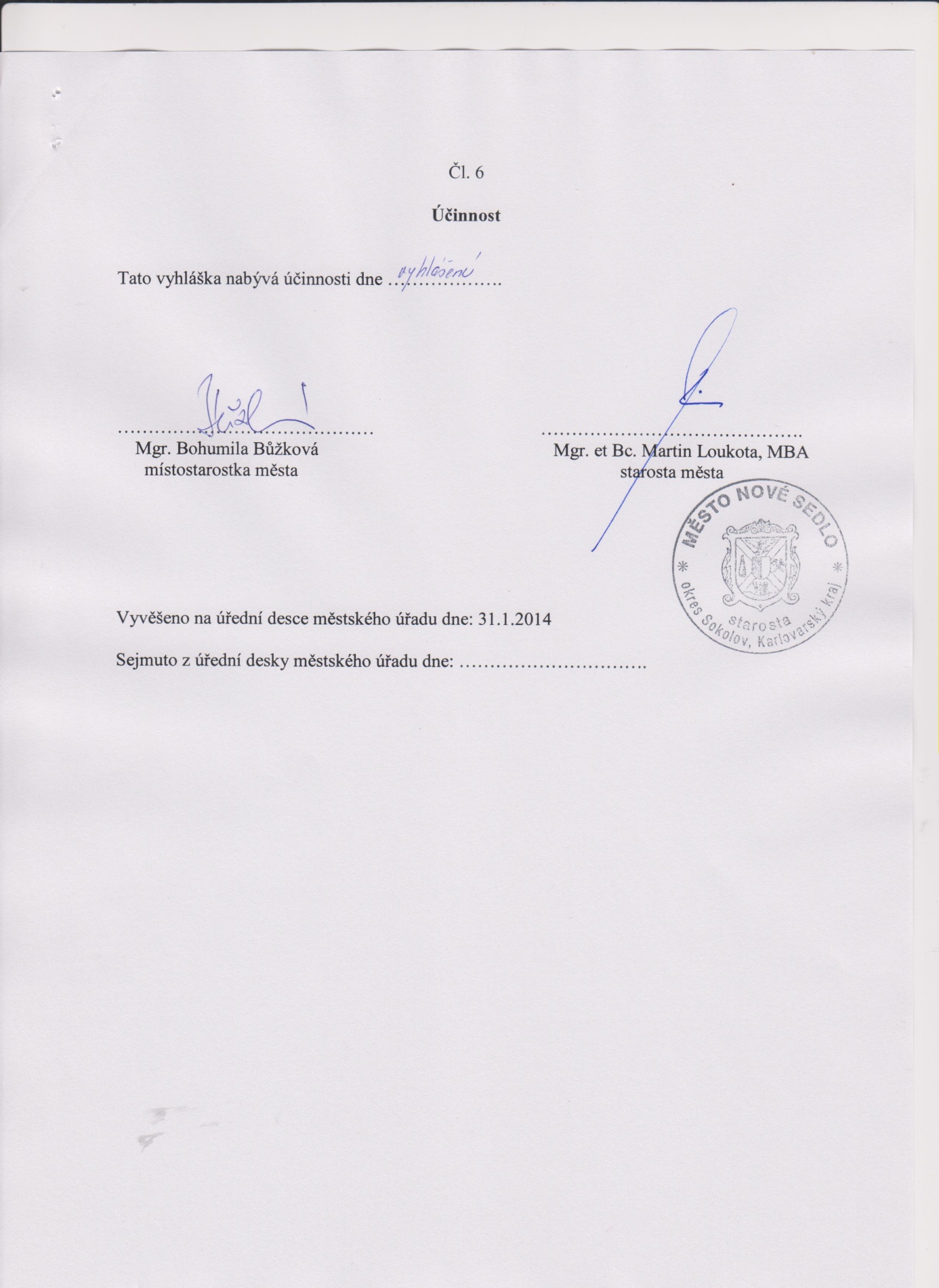 Příloha k obecně závazné vyhlášce města Nové Sedlo, č.01/2014, o vedení technické mapy městaPrvky rozšiřující obsah technické mapy městaPolohopis a výškopis jádra ÚMPS (účelová mapa povrchové situace) a extenze ÚMP STI dle Přílohy č. 4 Směrnice DTM DMVS KK.Další prvky technické mapy městaPolohopisHranicePlot (zděný, dřevěný, kovový, živý) s rozlišením a bez rozlišení vlastníka Stavební objekty                   Pevné konstrukceZařízení dopravní infrastrukturyMístní tabuleDopravní zrcadloTechnická infrastruktura na zemském povrchuKanalizace – lapač olejeSilnoproud – hlásič požární ochrany, venkovní hodinyVodstvoOdvodňovací žlabProtipovodňová opatřeníZeleňStromyDopravní infrastrukturaOpěrné zdiJednotlivé kolejnice VýškopisSamostatné výškové body